Схемы управления стрелками в системах ГАЦДля непосредственного управления горочными стрелочными приводами применяются блоки СГ-66 — для управления контактными элетроприводами и СГ-76У — для управления бесконтактными электроприводами. С помощью блоков производится автоматический перевод стрелок при включенной системе горочной автоматической централизации (ГАЦ)  и ручной перевод стрелок с пульта оператора.Автоматическое управление переводом стрелок предусматривает автоматический возврат стрелки в исходное положение.Схема является семи проводной. Три провода использованы для рабочей цепи, а четыре — для контрольной. Реле технической диагностики (ТД). Осуществляет автоматическое выключение схемы управления с выдержкой времени 8—18 с при повреждении коммутирующих элементов и включение мигающей индикации о неисправности. Реле автовозврата (АВ), осуществляет автовозврат стрелки из среднего положения в автоматическом режиме работы. Нейтральное управляющее реле НУС (НМГТ3-0.2/220), контролирует свободность стрелочной изолированной секции, наличие переменного тока для питания рельсовых цепей  и питания бесконтактных контрольных датчиков стрелочного электропривода.Поляризованное управляющее реле ПУС (НМПУ-15О/15О), обеспечивает выбор силовых тиристоров при переводе стрелки в то или иное положение;Нейтральное вспомогательное реле НВС (КДР1);Контрольные реле ПК, МК (НМ1-7000).Плюсовой ПТ и минусовой МТ (Т-25) силовые тиристоры, пропускающие ток электродвигателя, производят бездуговое включение и выключение электропривода при переводе стрелки; Вспомогательные тиристоры типа Т10-8,Запирающие плюсовой ЗПТ и минусовой ЗМТ (запирающие тиристоры); конденсаторы С1 и С2. (10 мкФ).плюсовой выход бесконтактного датчика привода БАП и реле МК через выпрямительные мосты VD5—VD8, пару контрольных проводов МК и ОМК минусовой выход бесконтактного датчика привода БАМ.Схема рассчитана на два режима управления стрелкой: ручной — с помощью стрелочного коммутатора и автоматический — с помощью сортировочных реле С1С, С2С. Состояние цепей приведенной схемы соответствует плюсовому положению стрелки и включенному состоянию реле ПК и АВ. Остальные реле МК, НУС и НВС обесточены. Тиристоры ПТ, МТ, ЗПТ и ЗМТ выключены. Конденсаторы CI и С2 разряжены. Фронтовым контактом реле ПК включена и горит контрольная лампочка ПЛ плюсового положения стрелки.Для перевода стрелки в минусовое положение, в режиме ручного управления оператор на пульте переводит стрелочную рукоятку (Стр. рук.) в минусовое положение. При автоматическом переводе стрелки в минусовое положение срабатывает сортировочное реле С2С, и через его фронтовой контакт замыкаются цепи обмотки 2—4 реле НУС, обмотки 1—2 реле НВС.Фронтовым контактом реле НУС замыкается цепь обмотки 1—3 реле ПУС. Срабатывая, реле ПУС переключает поляризованный якорь в противоположное положение. Напряжение 220 В постоянного тока oт полюса РП через предохранитель, контакты ПУС, НУС и опять ПУС подается на анод тиристора МТ, а к его катоду подключается полюс РМ через контакты ТД, низкоомную обмотку 1—3 НУС и контакт этого реле, обмотки якоря и статора электродвигателя.Одновременно с переключением якоря реле ПУС выключаются реле НУС и НВС, но за счет замедления на отпускание эти реле удерживают якоря в притянутом положении.По окончании замедления реле НВС отпускает якорь и через его тыловой контакт замыкается управляющая цепь (У—К) открытия тиристора МТ, проходящая по цепи заряда конденсатора С2. Во время заряда С2 тиристор открывается.После открытия тиристора через его анодную цепь замыкается цепь рабочего тока через электродвигатель и последовательно соединенную с ним обмотку 1—3 реле НУС. Стрелка переводится в минусовое положение, реле НУС удерживает якорь притянутым за счет рабочего тока, протекающего через удерживающую обмотку 1—3 (режим самоблокировки).Управляющая цепь тиристора МТ сохраняется только на время заряда конденсатора С2, после чего тиристор остается открытым по анодной цепи за счет рабочего тока электродвигателя.На все время перевода стрелки датчики бесконтактного автопереключателя БАМ и БАП закрыты, реле ПК и МК выключены, контроль положения стрелки отсутствует. По окончании перевода стрелки в минусовое положение открывается датчик БАМ. На выходе датчика появляется напряжение переменного тока, от которого после выпрямления мостом VD5—VD8 срабатывает реле МК, включает лампу МЛ, контролирующую минусовое положение стрелки.Фронтовым контактом реле МК замыкаются цепи открытия тиристора ЗМТ. Конденсатор С2 начинает разряжаться по цепи через открытые тиристоры МТ и ЗМТ, причем ток разряда направлен навстречу рабочему току тиристора МТ, что приводит к его закрытию и выключению рабочей цепи электродвигателя.Через открытый тиристор ЗМТ и реле НУС протекает ток, ограниченный резисторами R14, R15. Этот ток по величине меньше тока удержания якоря реле НУС, и оно отпускает якорь, разрывая рабочую цепь.В плюсовое положение стрелка переводится с помощью тиристоров ПТ, ЗПТ так же, как и в минусовое.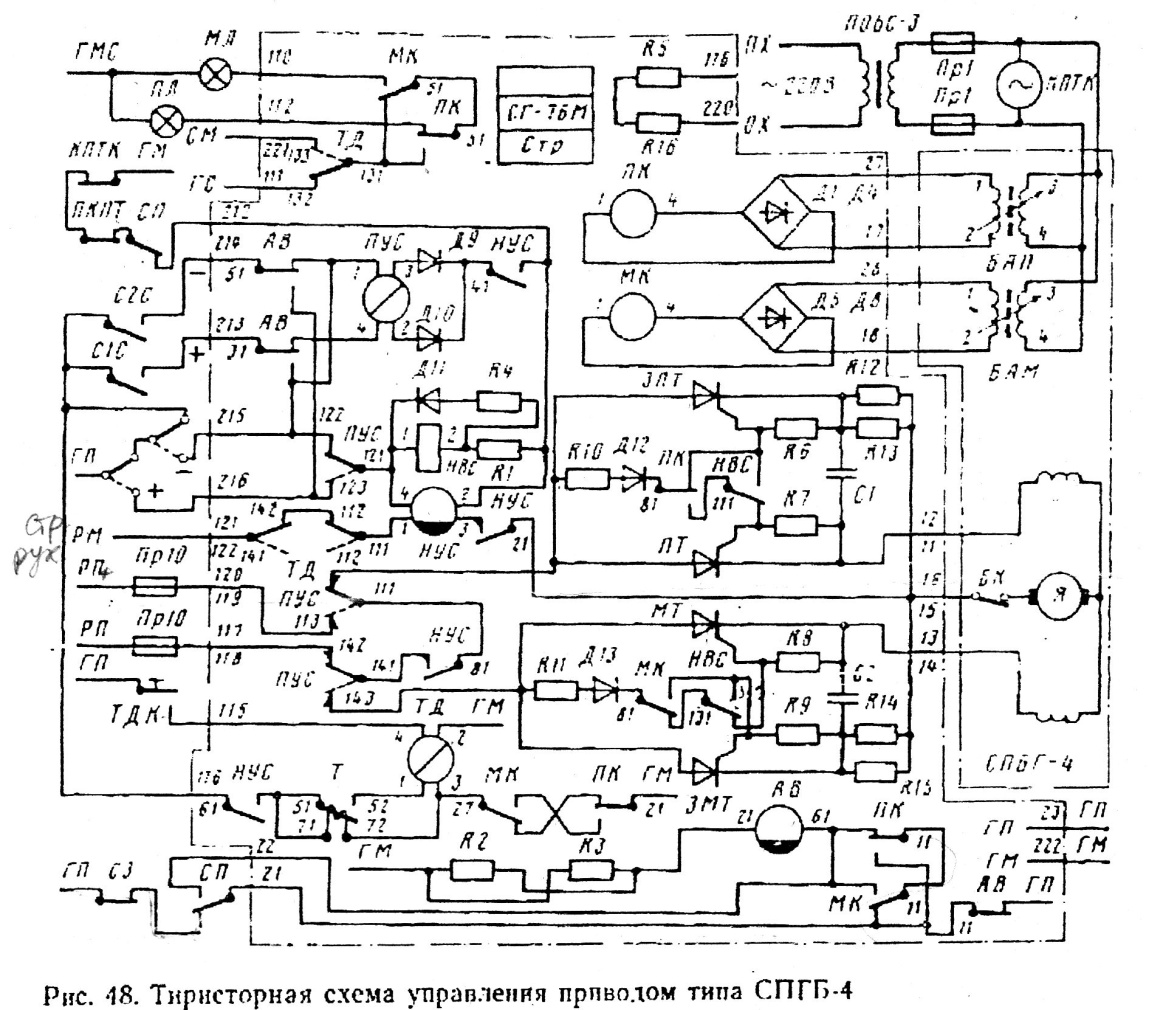 